«Путешествие в волшебную страну Геометрию».Целевой ориентир: знаком с овалом, хорошо умеет использовать коды, характеризовать признаки определенных фигур при помощи знаков – кодов, способен соотносить цифры 1 – 4 с количеством.Приоритетная образовательная область: познавательное  развитие в интеграции образовательных областей: «физическое развитие», «речевое развитие»Технологии, методы, приемы: личностно-ориентированные технологии: деятельностная, рефлексивная; технология сохранения и стимулирования здоровья.Материал: План – схема «СТРАНА ГЕОМЕТРИЯ» карточка подсказка, (Рисунок №1),  «КОВЕР – САМОЛЕТ» с геометрическими заплатками, четыре разноцветных обруча, маски геометрических фигур (квадрат,  треугольник, круг, овал), магниты – геометрические фигуры.  блоки Дьенеша, коробочки с цифрами (1-4 ), карточки к игре «Четвертый лишний», карточки с пуговицами в чехлах, кодовые карточки, воздушные шары.Предварительная работа:  рассматривание схем, планов. Дидактические игры, игры с блоками Дьенеша на закрепление цвета, формы, величины, толщины. Выкладывание из геометрических фигур различных форм, составление человечков из блоков Дьенеша по образцу. Чтение сказок о геометрических фигурах, стихов.Задачи Обучающие:Ознакомление  детей с овалом;Обучение пользоваться рисунчатыми значками – кодами, характеризовать признаки определенных фигур при помощи знаков – кодов;Развивающие:Развитие внимания, зрительной памяти, мыслительных операций, интереса к предмету.Закрепление умения распознавать изученные геометрические фигуры;Закрепление умения соотносить цифры 1 – 4 с количеством, развитие умения считать посредствам тактильно – моторных ощущений;Воспитательные:Воспитание внимательности, любознательности.Ход МОД- Ребята, посмотрите,  какой замечательный сегодня день. Солнышко уже проснулось и заглянуло к нам в окошки. Наверное, солнышко  хочет пожелать нам хорошего настроения. А у вас какое настроение? (Веселое, радостное…)Как вы думаете, надо ли поделиться   своим прекрасным настроением с окружающими нас людьми? (Конечно).Тогда давайте улыбнемся друг другу, улыбаемся солнышку и всем, всем на свете.Замечательно. (Дети посылают улыбки друг другу, солнышку и гостям).- Говорят, что все ребята любят путешествовать. Это правда?Сегодня мы отправляемся в волшебную страну «Геометрия», где живут разные геометрические фигуры. Полетим мы в эту страну на волшебном «ковре- самолете».(Воспитатель разворачивает  ковер, а там дырки в виде геометрических фигур).Ой, ребята его погрызли мыши. Помогите починить ковер.(На полу лежат « заплатки» в виде геометрических фигур. Дети накладывают и определяют те «заплатки», которые подходят для ремонта ковра.)- Сейчас, назовите « заплатки», которые вам понадобились. Какой они формы?Теперь становитесь на ковер и повторяйте волшебные слова:О ковер-самолет,
Отправляйся в полет, 
Страна « Геометрия» нас ждет.Чтобы наш «ковер-самолет» полетел, нужно взяться за руки, закрыть глаза и произнести заклинание «Сим-Салабим».Взлетаем: Правое крыло вперед! Левое крыло вперед!- Вот мы и прилетели в страну «Геометрия».- Посмотрите, здесь живут знакомые нам геометрические фигуры. Давайте послушаем, что они говорят.Воспитатель рассказывает сказку: (дети инсценируют сказку).Сидели как-то наши друзья круг, квадрат, треугольник и пили чай.А блюдечки у них  напоминают что? (Круги).А что напоминают кусочки сахара? Печенье? (Квадрат).А как сложена салфетка? (Треугольником).Вдруг слышат песенку. По дорожке  бежит круг—не круг (Овал).Вышли друзья ему на встречу, начали рассказывать о себе на кого они похожи.Ребенок:   Я – треугольник, у меня 3 вершинки, 3 угла, 3 стороны.
Я похож на крышу дома и румяный эч-почмак.Ребенок:    Я – квадрат, у меня 4 угла.
Каждый угол в нем прямой,
Все четыре стороны 
Одинаковой длины,
И похож на кубик я.Ребенок:       Я – круг, нет углов у меня, 
И  могу катиться я.
А похож на блюдце я,
На  обруч, колесо
На чудесное кольцо.- А меня зовут Овал.
Только я не знаю, на кого я похож?- Пошли друзья гулять. А Овал оказался такой проказник — убежал и спрятался. Вот он ребята я его нашла. Давайте вместе с Овалом отправимся в путешествие по стране «Геометрия».Воспитатель обращает внимание на план страны геометрических фигур.Маршрут путешествия обозначен на карте. (Рисунок 1)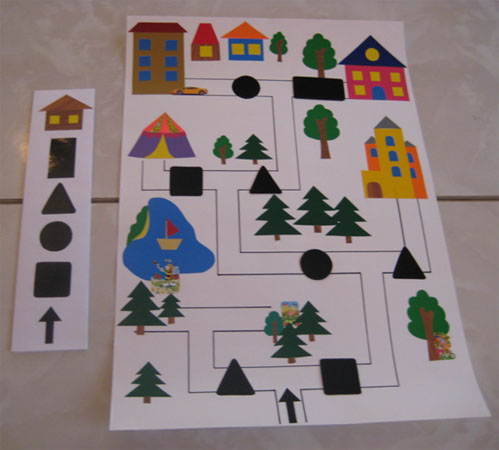 Рисунок 1Затем воспитатель показывает детям дополнительную карточку со схематическим изображением пути по плану.- Эта карточка показывает дорогу к домику, где живут новые друзья: круг, квадрат, треугольник. Чтобы было проще ориентироваться  на дорогах  расставлены значки — геометрические фигуры.- Посмотрите: на карточке тоже есть стрелка — это начало пути. Как вы думаете, в какую сторону должен пойти Овал, влево или вправо.Вызывает ребенка и просит показать дорогу (на карточке нарисован квадрат- это значит, что  Овал  должен выбрать на плане дорожку, на которой тоже нарисован квадрат.Вот эта дорожка. Воспитатель убирает значок (квадрат) и обращает внимание на то, что дорога завалена камнями, и просит детей помочь Овалу расчистить ее.Задание № 1:  Блоки Дьенеша — это завал камней. Необходимо разложить их по форме в 4 обруча, которые лежат на полу.Каждый ребенок берет по одному «камню» называет цвет, форму,  размер и говорит куда этот «камень» нужно положить. Задание № 2.Ребята в стране «Геометрия» живут необычные жители, давайте попробуем их представить и сложить из геометрических фигур.Дети складывают из фигур жителей страны «Геометрии» из блоков Дьенеша  в каждом обруче, воспитатель обращает внимание на то, что в каждом обруче есть блоки толстые и тонкие, таким образом, человечки получаются толстые и тонкие.Физкультминутка «Веселые человечки».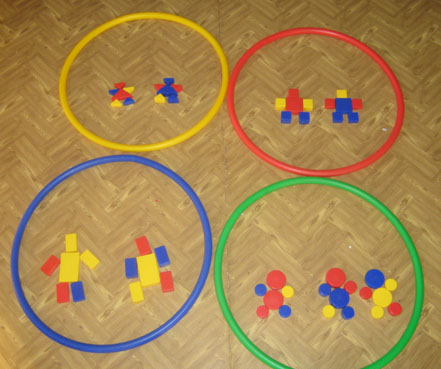 Рисунок  2Ребята мы поиграли с разноцветными камнями, а теперь давайте уберем их с дороги.Сначала уберем все красные фигуры, затем все большие, затем  все толстые.- Ребята, скажите какие фигуры остались (желтые, синие, маленькие, тонкие).- Дорога свободна, наш  Овал  может  идти дальше. (Воспитатель передвигает « Овал» до развилки дорог.)- Ребятки, кто поможет Овалу найти правильный путь дальше.  А для этого надо посмотреть на карточку.Ребенок находит правильное направление и воспитатель читает задание, под следующим значком. Чтобы пройти дальше надо выполнить следующее задание.Задание №3: Игра «Четвертый лишний».Воспитатель раздает каждому ребенку карточку, где дети находят среди данных геометрических фигур лишнюю.- Отвечают на вопрос: Почему эта геометрическая фигура лишняя?Чтобы продолжить путешествие по стране, нужно выполнить следующее задание.Задание №4  под следующим значком.- Геометрические фигуры приготовили для Овала загадки. Давайте поможем Овалу разгадать их. (Рисунок 3)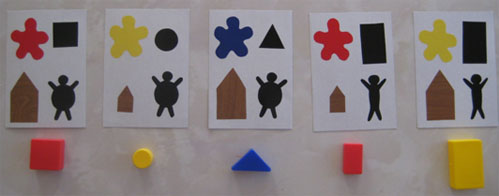 Рисунок 3Каждый ребенок получает карточку, на которой изображены рисунчатые значки-коды — это загадки. Нужно отгадать какие геометрические фигуры «закодированы».Дети находят определенную фигуру при помощи значков-кодов, характеризующие  четыре признака (форму, цвет, величину и толщину).Затем, определяют правильно ли отгадали геометрическую фигуру.Чтобы пройти дальше надо выполнить следующее задание.Задание №5: Посмотрите, здесь много интересных прямоугольников,  они необычные внутри, что-то есть — мне кажется это пуговицы. Нужно определить с помощью пальцев сколько здесь пуговиц и положить в коробочку с цифрой обозначающую число пуговиц.Вот Овал и добрался до дома своих новых друзей. Круг, квадрат, треугольник выходят к нему навстречу с воздушными шарами.Овал: Я теперь понял, я похож на воздушный шар.Овал берёт воздушный шар и нечаянно его отпускает, шар улетает.Воспитатель: Теперь я знаю,  на чем мы полетим назад в детский сад—на воздушных шарах.- Взяли все шары в руки, держите их крепко. Полетели!Физкультминутка «Веселые человечки»Человечки в доме жили,
Меж собой они дружили.
Звали их совсем чудно —
Хи-хи, Ха-ха, Хо-хо-хо.Дети ритмично хлопают.Удивлялись человечки
-Хо-хо, хо-хо, хо-хо-хо!
Говорит один из них:
У меня в кармане мячик,
А в другом конфета есть.Дети ритмично хлопают.Удивлялись человечки
-Хо-хо, хо-хо, хо-хо-хо!
Говорит один из них:
У меня в кармане мячик,
А в другом конфета есть.Ритмично пожимают плечами. 
Достает из правого «кармана»
Воображаемый мячик, показывает
Ее форму пальцами.
Левой рукой……………..
Собрав пальцы в щепотку,
Облизывают губы.А в рубашечном кармашке
Маленький лежит платок.Показывает пальцем на карман рубашки.
Рисует указательным пальцем в воздухе
Квадрат.Чтобы нос, лицо и руки
Вытирать им смело мог. Показывает пальцем на карман рубашки.
Рисует указательным пальцем в воздухе
Квадрат.В заднем брючном – злая кнопка. 
Не могу я даже сесть.Показывает на задний карман и «Колют»  себя указательным пальцем.
Чуть приседают и быстро выпрямляются.Засмеялись человечки,
Хи-хи, Хи-хи, Хи-хи-хи.
Человечки все хохочут,
Ха-ха, Ха-ха, Ха-ха-ха.Показывает на задний карман и «Колют»  себя указательным пальцем.
Чуть приседают и быстро выпрямляются.